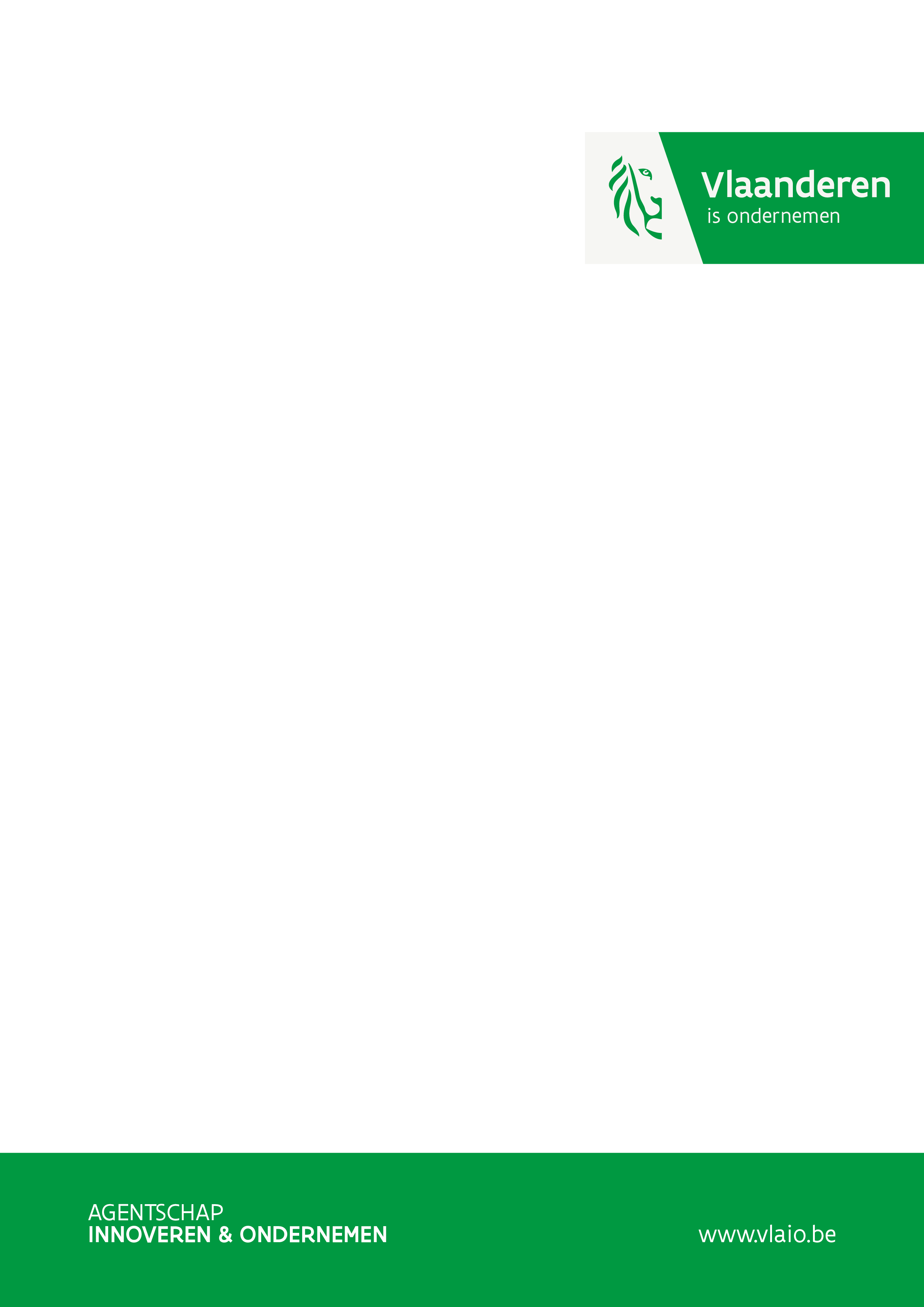 InleidingBij het invullen van de aanvraag volgt u de volgende principes:De aanvraag mag in het Nederlands of in het Engels worden opgesteld. Als het Engels wordt gebruikt, zullen de titel en het innovatiedoel ook in het Nederlands moeten vertaald worden. De verdediging van de aanvraag gebeurt in de taal van de aanvraag.De aanvraag bevat de basisinformatie die nodig is voor een vlotte invulling. Bijkomende informatie kan u vinden in de handleiding op de website (https://www.vlaio.be/nl/subsidies-financiering/innovatiemandaten). De informatie verstrekt in de aanvraag moet voldoende duidelijk zijn om de adviseur van het Agentschap Innoveren en Ondernemen en de externe deskundigen toe te laten om het project te beoordelen.Indien gewenst, kan voorafgaand aan de indiening een voorbespreking aangevraagd worden met een adviseur van het Agentschap.De voorliggende template begeleidt u bij de opmaak van een aanvraag die alle vereiste informatie omvat. Gelieve derhalve enkel deze template voor uw aanvraag te gebruiken en bij de opmaak de nodige aandacht aan de ingesloten richtlijnen te besteden.Let op: deze template is enkel bedoeld voor de aanvraag van spin-off mandaten. Indien u een projectaanvraagt in samenwerking met een bestaand bedrijf, moet een andere template gebruikt worden. Wetenschappelijke projectbeschrijving Situering (3 blz.)Beschrijf de concrete aanleiding (opportuniteit, …) en de manier waarop het project tot stand is gekomen. Beschrijf de belangrijkste wetenschappelijke resultaten waarvan vertrokken wordt. Positioneer het project aan de hand van de internationale stand van zaken (inclusief verwijzing naar de wetenschappelijke literatuur). Bij citering van octrooidocumenten dienen ook de relevante IPC-klassen (International Patent Classification) expliciet vermeld te worden. Vermeld tevens de vragen en moeilijkheden die in dit project dienen opgelost te worden. Bij de formulering van de onderzoeksvragen en –hypothesen dient u te focussen op de wetenschappelijke uitdagingen.Vermeld raakvlakken met andere projecten gesteund door Agentschap Innoveren en Ondernemen of projecten gesteund door andere organisaties.Doelstelling of innovatiedoel (1 blz.)Het innovatiedoel is een kernachtige samenvatting van het project waarbij de nadruk ligt op het aangeven van de doelstelling(en). Het innovatiedoel zal integraal overgenomen worden in de steunovereenkomst en zal na afloop van het project gebruikt worden om na te gaan in welke mate de vooropgestelde doelstellingen werden bereikt. Mede om deze reden is het noodzakelijk dat de doelstellingen zo scherp mogelijk worden afgelijnd, concreet en verifieerbaar zijn, en dat -indien mogelijk- zoveel mogelijk kwantitatieve streefwaarden worden gedefinieerd. Merk op dat de steunovereenkomst een middelenverbintenis is en geen resultaatsverbintenis. Bij Engelstalige formulering van het project, moet dit deel zowel in het Nederlands als in het Engels opgemaakt worden.Beschrijf zorgvuldig het innovatiedoel, opgebouwd als volgt: Algemeen doel:Beschrijf in 1 à 2 zinnen waar u met voorliggend project naar streeft. Het algemeen doel omvat dus de essentie van de beoogde product-, proces- of dienstinnovatie.Concrete doelen en criteria:Vermeld expliciet de deelresultaten die moeten bereikt worden op het einde van het project. Dit kan gaan zowel om nieuwe kennis/inzichten die moet verworven worden als om de oplossing van bepaalde problemen of concrete apparatuur, testopstellingen, modellen, ... die moet gerealiseerd worden.Vermeld per deelaspect de belangrijkste kwantitatieve en kwalitatieve streefwaarden, criteria, eisen en normen, aan de hand waarvan kan bepaald worden in welke mate de verwachte resultaten bereikt werden op het einde van het project.Aanwending van de resultaten:Ervan uitgaande dat de beoogde resultaten gehaald worden, formuleer zo concreet mogelijke valorisatiedoelstellingen. Vermeld welke toepassingen/markten beoogd worden.Hou dit bondig en kernachtig (nadere informatie en toelichtingen kan u vermelden in het deel omtrent valorisatiemogelijkheden).Projectomschrijving (max. 15 blz., incl. tabellen en figuren, excl. referenties)Dit onderdeel omvat de omschrijving van de wijze waarop het onderzoek wordt aangepakt en de motivatie voor de gekozen aanpak en eventueel bepaalde strategische keuzen. De aanpak moet verduidelijken hoe de doelstellingen bereikt zullen worden, rekening houdend met de gestelde (deel)doelen en criteria.Beschrijf vanuit deze globale aanpak de opbouw en de samenhang van de werkpakketten en mijlpalen. Vermeld eveneens hoe er met tussentijdse beslissingsmomenten en algemene projectrisico’s rekening gehouden wordt. Beschrijf in het werkprogramma WAT (opdeling in werkpakketten), WAAROM, HOE (aanpak werkwijze) gebeurt.Beschrijf uw beoogde activiteiten gericht op het economisch valorisatietraject: eigen vorming, uitwerking van een business-plan, enz. Kwantificeer de ingeschatte benodigde tijdsbesteding.Voorzie tevens een grafische voorstelling van het geplande verloop van de activiteiten in functie van de projectperiode (max. 2 pagina’s). Situeer duidelijk de mijlpalen in het project. Omkadering (1 blz.)Verantwoord kort de keuze van de voorgestelde promotoren en situeer hierbij het projectvoorstel in de onderzoeksactiviteiten van de wetenschappelijke promotor. Geef aan op welke manier de industriële promotor u kan begeleiden in het voorbereidingstraject voor de oprichting van een eigen bedrijf.  Beoogde toepassingen en valorisatie (5 blz.)Toepassingspotentieel Wat is het beoogde product/dienst? Schets voor de beoogde product-, proces- of dienstinnovatie de marktstructuur en de relevante concurrentie. Hoe groot schat u de markt (binnenlands/ buitenlands)? Is deze nog groeiend?Valorisatietraject Voor welk business model wordt gekozen? Geef aan welke stappen nog moeten ondernomen worden na afloop van het project om tot valorisatie over te kunnen gaan (een bedrijf met industriële activiteit te kunnen opstarten). Hoeveel tijd is nog nodig tot de eigenlijke marktintroductie, en welke investeringen zijn daarbij vermoedelijk nodig, inclusief deze van de commercialisatiefase? Geef aldus een zo goed mogelijke onderbouwde inschatting van de kosten/baten, kapitaalsbehoefte, tewerkstelling en geef aan welke veronderstellingen daarbij gemaakt werden.Behandel in alle gevallen ook de potentiële omgevingsfactoren (IPR, freedom-to-operate, wetgeving, beschikbaarheid onderzoeksdata, of infrastructuur etc.) die de valorisatieopportuniteiten in Vlaanderen kunnen beïnvloeden. Geef aan hoe u met eventuele risicofactoren zal omgaan. Is er reeds interactie geweest met de TechTransfer dienst van uw kennisinstelling? In welke mate zijn zij reeds betrokken?Bijdrage van het project Omschrijf de manier waarop het projectvoorstel zal bijdragen tot het bereiken van de toepassingen/oprichting van het spin-off bedrijf. Publicaties en octrooienBeschrijf de strategie die zal worden gehanteerd om de resultaten van dit project te publiceren en/of intellectueel te beschermen. Maatschappelijke impact (i.h.b. duurzaam technologische ontwikkeling)Indien van toepassing: geef een analyse en raming van de op termijn te verwachten milieubaten. Het is belangrijk om steeds het bilan van positieve en negatieve milieu-effecten te maken. Tracht zoveel mogelijk kwantitatieve gegevens ter beschikking te stellen om de milieuvoordelen t.o.v. de referentiesituatie te staven.Geef indien van toepassing ook de aansluiting van het project bij andere maatschappelijke prioriteitsgebieden (vergrijzing, mobiliteit, zorginnovatie, …) aan. TE wraken expertenUitsluitend omwille van mogelijke belangenvermenging tussen industriële concurrenten kan hierna een short list van maximaal 5 te mijden deskundigen gegeven worden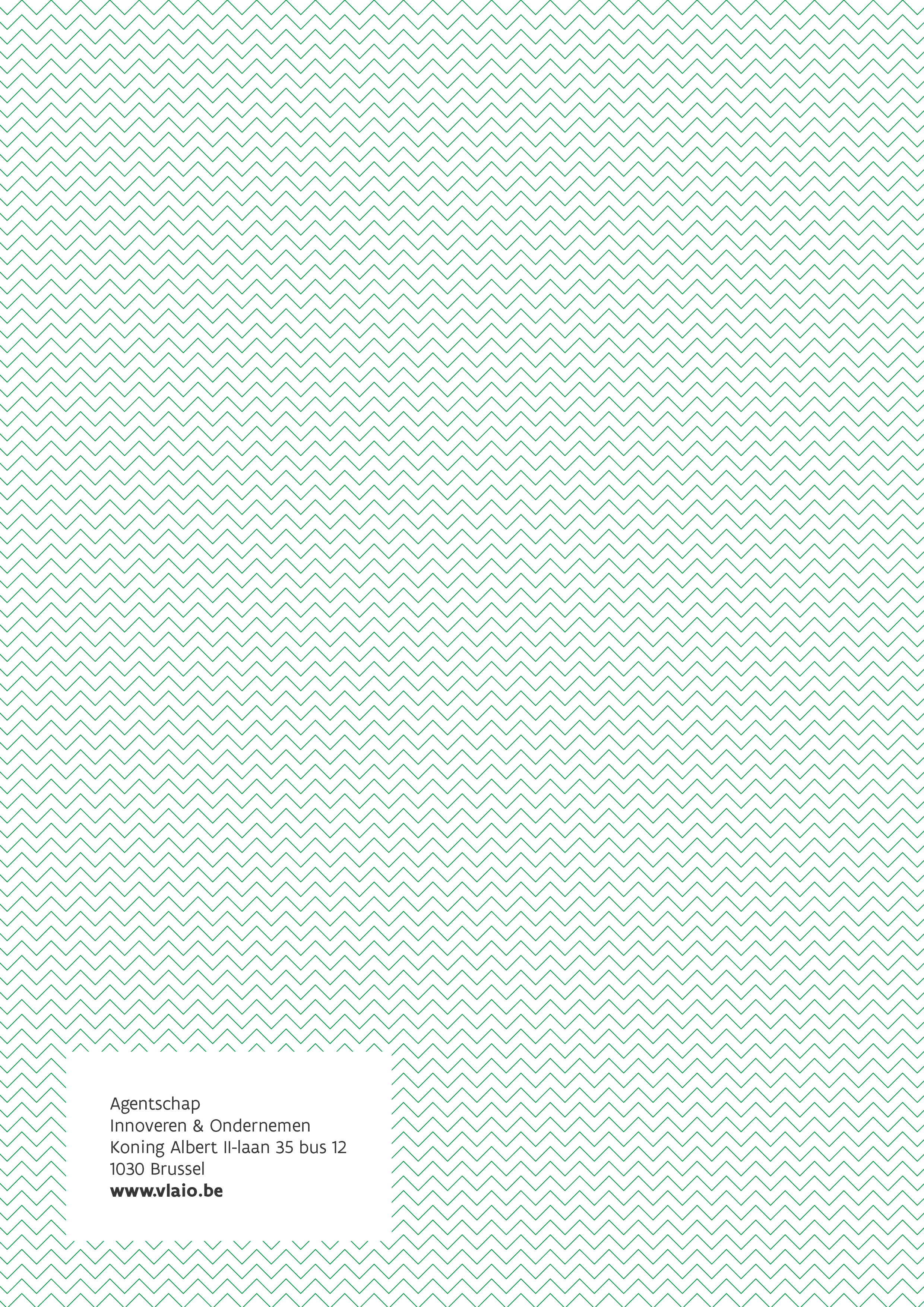 